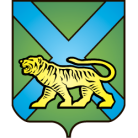 ТЕРРИТОРИАЛЬНАЯ ИЗБИРАТЕЛЬНАЯ КОМИССИЯ
ГОРОДА УССУРИЙСКАРЕШЕНИЕг. УссурийскОб освобождении И.В. Зинченко,Т. С. Корчевской, Т. А. Мартыновой, Н.А. Панченко, Н.М. Тур, Т.Г. Хлоповойот обязанностей члена участковой избирательной комиссиис правом решающего голоса избирательного участка № 2841Рассмотрев поступившие в письменной форме заявления от членов участковой избирательной комиссии с правом решающего голоса избирательного участка № 2841 Зинченко Инны Владимировны,   Корчевской Татьяны Сергеевны, Мартыновой Тамары Андреевны, Панченко Нонны Алексеевны, Тур Натальи Михайловны, Хлоповой Татьяны Гавриловны   в соответствии с пунктом «а» части 6 статьи 29 Федерального закона «Об основных гарантиях избирательных прав и права на участие в референдуме граждан Российской Федерации», пунктом «1» части 6 статьи 32 Избирательного кодекса Приморского края территориальная избирательная комиссия города УссурийскаРЕШИЛА:Освободить Зинченко Инну Владимировну, Корчевскую Татьяну Сергеевну, Мартынову Тамару Андреевну, Панченко Нонну Алексеевну, Тур Наталью Михайловну, Хлопову Татьяну Гавриловну от обязанностей члена участковой избирательной комиссии с правом решающего голоса избирательного участка № 2841 до истечения срока полномочий.2. Направить настоящее решение в участковую избирательную комиссию избирательного участка № 2841 для сведения.3. Разместить настоящее решение на официальном сайте администрации Уссурийского городского округа в разделе «Территориальная избирательная комиссия города Уссурийска» в информационно-телекоммуникационной сети «Интернет».Председатель комиссии					             О.М. МихайловаСекретарь комиссии				                                       С.В. Хамайко19 февраля 2018года                         № 66/492